信念与荣耀·番外篇——胜似黑客五、最早的“白帽”选自《电脑报》2013年第32期虽然姓墨，但是他却是个白帽黑客。他可能是鲁国人、宋国人或者楚国人，家庭成分不明，生卒年份不确切，就连名字也不确定——有人说他叫墨翟，有人说他叫墨乌。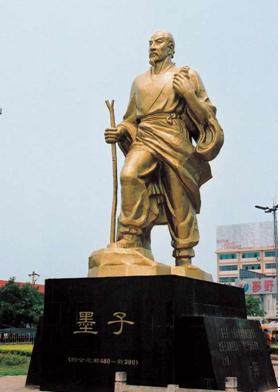 墨子“黑客”的轨迹墨子也许是个读书人，可能家庭地位不算显赫。我们只知道他曾经跟随儒家学习，但是越来越觉得儒家繁复的礼仪规范奢靡无益。用现代一点的话来说，他出身草根，曾经读过还不错的学校，但是受不了学校里的陈腔滥调而辍学——是不是和许多黑客的轨迹很相似？！和许多黑客一样，墨子在学校中学到的一切，促进了自己思想的发展——虽然是从老师们绝对不想看到的方向。在当年的连年征战中，他逆天下大势而行，提出“兼爱非攻”的设想，并且以此为核心建立了自己的哲学体系，以及自己的学派一个像军队、像工厂又像研究所的奇怪组织。当时是中国历史上哲学思想的黄金时代，真正当得起“百花齐放”几个字。也许是他的主张暗合了人们的期望，墨家迅速成为显学之一，甚至隐隐有与儒术分庭抗礼的意思。叛出师门的逆徒成了最大的对手，这种事并不只是虚构。和儒家这种结构松散的学习型组织不同，墨家更看重实践。墨家团体更像是个黑客行会，据说成员们理论和实践两手抓两手都要硬，能写能算能种田能盖房，在战争中也是一把好手——在漫画和电影《墨攻》里，一个墨家子弟就挡住了十万大军。当然，这显然是艺术的夸张。我们能找到的切实证据，是当时墨子曾经与著名巧匠公输班——即木工的祖师爷鲁班的一次对抗。据说楚王计划攻宋，墨子前往劝说，并且与公输班展开了一场沙盘对抗赛。传说公输班用了数十种技术和器械攻城，但是都被墨子一一破解，最终迫使楚王放弃了进攻的计划。墨家子弟也有这样的技能，而且有着其他学派所不具有的坚定意志。能够投入墨家学习的，不仅天资聪颖，而且能吃得了苦才行；他们往往只穿草鞋，整天劳作，肤色黧黑如农人，但是眼睛里却闪着和普通人不一样的光芒。兼爱非攻墨家最广为人知的哲学思想是“兼爱非攻”。兼爱，指的是人人彼此相爱，认为世间出现的各种欺辱、霸凌和战争，只能靠爱来化解。这似乎与“己所不欲匆施于人”有些相似之处，但又有些不同。墨子似乎比其他人更早地建立起了关于世界共同体的模型：整个世界其实无分你我，本是一体。但是，这种想法并不会得到所有人的认可。墨子认为解决冲突的方式不是战争和争斗，但一旦争斗来临，也绝不应该引颈就戮。墨子熟练地掌握当时各种兵器、机械和工程建筑的制造技术，并在其基础上有了不少创遣。他深信言语并不能止住兵戈，只有积极防御才能保全。虽然不去主动侵略别人，但是应该有能力阻止别人的侵略。《墨子》中介绍了城墙内外各种防御设施的构造、各种攻守器械的制造工艺，还有一些土木工程的构造方法。可惜现在我们能看到的墨子著作已经散佚不全，有后人伪托，也有当时他的弟子记录下来的只言片语；但是从中我们依然可以看到对各种传统侵略方式的应对方法——可算是最早的白帽黑客手册吧。在普遍呼唤“攻”的时代，反其道而行之，以“止攻”为目的磨练自己的技能，这是墨家的信条。他们纪律严明，有自己的价值观，听从最高首领“矩子”的指挥，可以“赴汤蹈刀，死不旋踵”，做到了简直像是最有向心力的企业才能做到的事情。而且，墨家也不仅仅是“墨守成规”而已。据说墨子用木头削成的车轴，能承受六百斤的重量；制造出了能飞翔三天的飞鸟，还能在一天之内造出结实耐用的车辆。传说他发明了云梯，还开发了给丝染色的技术；这些技术的出发点都是一样：能让人们生活得更方便一些。但是另一方面，墨子提倡简朴的生活，认为人们应该去过更加简朴的生活，而且能够身体力行。这和孔子的“食不厌精脍不厌细”明显不同；也许墨子和今天真正的黑客们一样，认为人的价值是在创造和守护，而不在炫耀和享受。在罢黜百家独尊儒术的时代，和其他诸多思想流派一样，墨子的理想也只剩了只言片语的残章。如果墨子这种看重实用，甚至诞生了科学萌芽的思想发扬光大，那么也许我们的历史会变成另一番模样吧。下期预告：虽然关于他的大多数故事都隐藏在历史的迷雾中，但是有两句名言广为人知：“给我一个支点和一根够长的杠杆，我能撬动地球”；以及“杀我之前，请让我先画完这个圆吧。